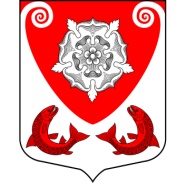 МЕСТНАЯ  АДМИНИСТРАЦИЯМО РОПШИНСКОЕ СЕЛЬСКОЕ ПОСЕЛЕНИЕМО ЛОМОНОСОВСКОГО  МУНИЦИПАЛЬНОГО РАЙОНАЛЕНИНГРАДСКОЙ ОБЛАСТИП О С Т А Н О В Л Е Н И Е№  58 от  23.01.2018 г.Об утверждении     стоимостиодного квадратного метра  общей площади жилья на территории МО Ропшинское сельское поселениена  2018 год       В целях реализации на территории муниципального образования Ропшинское сельское поселение Ломоносовского муниципального района Ленинградской области федеральных, региональных и муниципальных целевых программ, направленных на улучшение жилищных условий  граждан, в соответствии  с Распоряжением  комитета по строительству Ленинградской области от 04  декабря 2015 года № 552  «О мерах по обеспечению полномочий комитета по строительству Ленинградской области по расчету размера  субсидий и социальных выплат, предоставляемых за счет средств областного бюджета Ленинградской области в рамках реализации на территории Ленинградской области федеральных  целевых программ и государственных программ Ленинградской области» и утвержденных методических  рекомендаций  по определению норматива  стоимости одного квадратного метра общей площади жилья в муниципальных образованиях Ленинградской области и стоимости одного квадратного метра общей площади жилья в сельской местности Ленинградской области, в рамках реализации подпрограммы «Устойчивое развитие сельских территорий Ленинградской области на 2014-2017 годы и на период до 2020 года» государственной программы Ленинградской области «Развитие сельского хозяйства Ленинградской области на 2013-2020 годы», местная администрация МО Ропшинское сельское поселениеПОСТАНОВЛЯЕТ:Утвердить стоимость одного квадратного метра общей площади жилья на территории муниципального образования Ропшинское сельское поселение на 2018 год в размере 34 530 рублей (Приложение).2. Настоящее Постановление   вступает в силу с момента официального опубликования  (обнародования) в средствах массовой информации и  на официальном сайте МО Ропшинское сельское поселение по электронному адресу:www.официальнаяропша.рф.3. Контроль за исполнением данного постановления возложить на вед. специалиста  местной администрации В.А. Михайлову.Глава местной администрацииМО Ропшинское сельское поселение                                                    Р.М. Морозов Исп. Михайлова В.А.Приложение к Постановлению местной администрации МО Ропшинское сельское поселениеот 23.01.2018г. № 58Расчет стоимости одного квадратного метра общей площади жильяна территории муниципального образования Ропшинское сельское поселение Расчет: ФСТ квм = ФСТЖ/Пл *И И -  показатель инфляции- 101,3.ФСТ квм= 1 431 654 руб. / 42,0 кв.м *101,3 = 34 530 руб.ФСТЖ= ∑ФСТЖмо/GФСТЖ = 1 431 654 руб. : 1чел.= 1 431 654 руб.Примечание:Руководствуясь подпунктом 2.2 п. 2 раздела II Методических рекомендаций по определению норматива стоимости одного квадратного метра общей площади жилья в муниципальных образованиях Ленинградской области и стоимости одного квадратного метра общей площади жилья в сельской местности Ленинградской области, утвержденных Распоряжением комитета по строительству Ленинградской области от 04.12.2015 № 552, в связи с отсутствием сведений для расчета стоимости  за предшествующий планируемому году, в рамках реализации подпрограммы на территории муниципального образования Ропшинское сельское поселение Ломоносовского муниципального района Ленинградской области, в качестве исходных данных использованы показатели по муниципальному образованию  Копорское сельского поселения  - 1 431 654  руб.- 42,0 кв.м. – 1 семьяНаименование муниципального образования (поселения)Фактическая стоимость 1 кв.м. общей площади жилья (ФСТ квм)Расчетные показателиРасчетные показателиНаименование муниципального образования (поселения)Фактическая стоимость 1 кв.м. общей площади жилья (ФСТ квм)ФСТЖПл, кв.м.МО Ропшинское сельское поселение       34 530  руб.1 431 654руб.42,0